MY FEEDBACK FORMNAME/SIGNATURE/DATE: ECHEREBOR EFE CHRISTIAN …………………………; ………THURSDAY 30TH APRIL ………………………….; …………………………..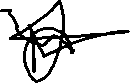 S/NPARAMETERRESPONSE LEVELRESPONSE LEVELRESPONSE LEVELS/NPARAMETERYES(5 points)NO(0 points)NOTSURE(3points)1Are you learning valuable information?Yes2Are the explanations of concepts clear?Yes3Is the Instructor’s delivery engaging?Yes4Are there enough helpful practice activities?Not sure5Was the course description accurate?Not sure6Is the instructor knowledgeable about the topic?YesTOTAL SCORETOTAL SCORE2006FINAL REMARKSFINAL REMARKSThe classes are going well I am learning in a different manner and its exciting.The classes are going well I am learning in a different manner and its exciting.The classes are going well I am learning in a different manner and its exciting.EXCELLENT (5POINTS)EXCELLENT (5POINTS)FAIR (3 POINT)FAIR (3 POINT)POOR (0 POINTS)POOR (0 POINTS)